Al Direttore del Dipartimento di Scienze e Tecnologie Agrarie, Alimentari, Ambientali e Forestali                (DAGRI)IL/LA SOTTOSCRITTO/ACognome _____________________________________________________________________________________________________________________Nome _______________________________________________________________________ Nato/a   a: __________________________________________________________________________ prov. ________ Il ________________________nazione di nascita __________________________________________________      cittadinanza   ______________________________________               codice fiscale __   __   __  __  __  __  __  __  __  __  __  __  __  __  __  __Residente in via/piazza ______________________________________________________________________________________ n. ____________frazione/località   _________________________________________________________ comune   _______________________________________ prov. ________ c.a.p. _________________telefono abitazione _____________________ cellulare   _________________________ e-mail ________________________________________ Laurea in __________________________________________________________________________ Conseguita il ____________________________                                 Presso l’Università ___________________________________________________________________________________________________________      Docente in quiescenza dal ______________________   Università di_________________________________________________________ CHIEDE       di essere ammesso a frequentare la sezione di: ________________________________________________________________________        il rinnovo della frequenza presso la sezione di: ________________________________________________________________________presso la sede di ______________________________________________________________________________________________________________ Tutor: ___________________________________________________________________________Per il periodo dal   _______________(Giorno successivo all’adunanza del CdD)  al _______________SSD di interesse ________________L’attività che intende svolgere è:  ____________________________________________________________________________________________________________________________________________________________________________________________________________________________________________________________________Allega:         Curriculum Vitae (non richiesto per i docenti in quiescenza)      Copia di un doc. di riconoscimento 	           Carta Id.         Passaporto      Codice Fiscale       Attestato/documentazione relativa al conseguimento del corso sulla sicurezza       Scheda Rischi     Altro:_______________________________________________________________________________________________________________  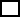 Firenze __________________________                                                  ____________________________________________________________                                                                                                                                    Firma per esteso del dichiaranteInformativa ai sensi dell’art. 13 del D.Lgs n. 196/2003I dati personali raccolti con la presente saranno trattati nel rispetto dei principi e delle disposizioni del D.Lgs n. 196/2003 (codice in materia di protezione  dei dati personali) https://www.garanteprivacy.it/documents/10160/0/Codice+in+materia+di+protezione+dei+dati+personali+%28Testo+coordinato%29 e, comunque, esclusivamente per le finalità connesse all’iscrizione di laureato frequentatore presso le strutture dell’Università degli Studi di Firenze. Il trattamento dei dati verrà effettato sia mediante strumenti informatici che in forma manuale e cartacea. Il conferimento dei dati richiesti e condizione obbligatoria per la fruizione dell’opportunità richiesta. Il responsabile del trattamento dei dati a cui rivolgersi, per i diritti di cui all’art. 7 del citato decreto legislativo è il responsabile della struttura ospitante.Dichiara - Di essere consapevole che l’accesso alle strutture comporta da parte del Libero Frequentatore la presa visione e sottoscrizione dei seguenti obblighi e divieti: - Obbligo riservatezza e tutela della privacy (per quanto attiene ai dati, informazioni o conoscenze acquisiti durante il periodo di frequenza. e presa visione del codice della Privacy e del relativo regolamento di Ateneo; - Obbligo di osservare le disposizioni organizzative e operative vigenti in Ateneo e nella struttura (ai fini della protezione collettiva e individuale) e presa visione dei relativi regolamenti;- Divieto di divulgazione di dati e notizie dei quali venga a conoscenza durante la frequenza, secondo quanto disposto dal Decreto Rettorale 595/2013 ( http://www.unifi.it/cmpro-v-p-9507.html) e secondo le indicazioni ricevute dal tutor. - Obbligo di rispetto delle norme in materia di sicurezza sui luoghi di lavoro e presa visione del Regolamento per la Salute e Sicurezza dei Lavoratori (http://www.unifi.it/upload/sub/normativa/dr_401_17_regolamento_salute_luoghi_lavoro.pdf);- Di essere consapevole delle sanzioni penali in caso di affermazioni mendaci, di sollevare l’Università degli Studi di Firenze da qualsivoglia responsabilità per infortuni o accadimenti incidentali dovuti al mancato rispetto delle norme e procedure sopra citate e che la mancata osservanza dei suddetti obblighi e divieti porterà al recesso dell’autorizzazione alla libera frequenza, formalizzata in atto scritto del Consiglio di Dipartimento;Di essere a conoscenza che:qualora cessi per qualsiasi motivo la libera frequenza del Dipartimento è tenuto a darne tempestiva comunicazione con lettera scritta al Direttore del Dipartimento e a restituire il tesserino di riconoscimento, se ricevuto all’inizio del periodo di frequenza;Di non poter svolgere, contemporaneamente alla volontaria frequenza, alcuna attività di didattica, compresa quella integrativa, e/o assistenza e che la libera frequenza è incompatibile con lo svolgimento delle attività di: tirocinio, Borse di Studio, Borse di Ricerca, Assegni di Ricerca, presso l’Ateneo; Di non essere titolare del profilo di frequentatore presso più strutture dell’Ateneo contemporaneamente;In caso di accettazione della presente richiesta: Condizione fondamentale prima di iniziare la volontaria frequenza è quella di essere in regola con gli obblighi relativi alla formazione,  alla quale devono corrispondere le attività indicate all’atto dell’iscrizione. - Dichiara di attenersi dallo svolgere attività per le quali non è stato formato- Di aver seguito il corso sulla sicurezza presso _____________________________________________________________________________________ in data_____________Firenze, __________________                                                                                                _____________________________________________________________                        							   	                                Firma per esteso del dichiarantePER ACCETTAZIONEIl tutor si assume gli stessi obblighi previsti per la figura del Responsabile dell’Attività didattica e di ricerca come previsti all’art. 6 comma 2 del Regolamento di Ateneo per la Sicurezza e la Salute dei Lavoratori nei luoghi di lavoro - https://www.unifi.it/upload/sub/normativa/dr_401_17_regolamento_salute_luoghi_lavoro.pdfIl tutor è tenuto a: verificare la formazione, vigilare sulla regolare frequenza e sul corretto andamento dell’attività svolta dal frequentatore; curare l'informazione e controllare il rispetto da parte del frequentatore dei disciplinari interni del dipartimento, delle norme di natura deontologico-professionale, delle norme comportamentali, delle norme in materia di prevenzione, igiene e sicurezza nei luoghi di lavoro (per maggiori informazioni in merito, potrà rivolgersi alla sig.ra Lidia Roseto, Tel. 0552757157 - e-mail lidiairene.roseto@)unifi.it (afferente all'Ufficio Servizio Prevenzione e Protezione).Il Tutor Prof./dott.   ___________________________________________________                         _________________________________________________                                                                      (Cognome e nome in stampatello)                                                                            Firma per esteso del Tutor  Firenze, _________________   A seguito dell'emergenza sanitaria per l'epidemia di Coronavirus, si invita a consultare la seguente pagina web:   https://www.unifi.it/cmpro-v-p-11772.html per tenersi aggiornati su eventuali variazioni delle normative.Inviare a: piera.dangelo@unifi.it in cc a segreteria@dagri.unifi.it